3ro “A” – Segunda Entrega.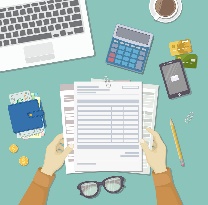 LENGUA Y LITERATURAProfesora Yanina Molina.Estudiante: ________________________________________.EL TEXTO Y SUS PROPIEDADESLa palabra texto tiene el mismo origen que “tejido”, porque ambas provienen del término latino textum, que significa “tramado”, “entrelazado”, “trenzado”. Esto quiere decir que en un texto todo está relacionado y tiene su razón de ser, como los hilos que conforman un tapiz.Pero, ¿qué es un texto? Un texto es una unidad completa de comunicación, ya que no se trata de una sucesión de informaciones asociadas, sino que todos sus componentes estás vinculados entre sí y con la situación en que se producen.Constantemente, en nuestra vida cotidiana, estamos en contacto con textos: noticias, publicidades, correos electrónicos, notas que leemos en las redes sociales, programas o series de televisión, canciones, etc. Por esto es que es necesario que tengamos siempre en cuenta las propiedades de un texto cuando vamos a escribir, ya que estas hacen que un texto sea lo que es y no un escrito sin sentido que nadie puede entender o interpretar.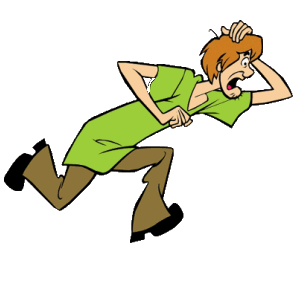 Ayudemos a Flash para que nadie se enojeFlash, el escritor “apurado” es un estudiante de secundaria. ¿Por qué escritor “apurado”? Porque en su afán de escribir rápido y no perder tiempo para ir a jugar a la /plei/, nunca jamás revisa lo que escribe antes de entregárselo a alguien o de dejar sus escritos a la vista de los lectores que muchas veces no lo comprenden. Más allá de los errores (horrores) de ortografía, Flash se olvida de toooooodas las características propias de los textos.  Cuando le preguntamos por qué no revisa lo que escribe, el muy terco contesta: “porque sí, chau”... Y desaparece. Nunca tiene argumentos...Como somos muy buenos amigos de Flash y además sabemos un poco más sobre la lengua que usamos (Flash también sabe pero es vago para revisar sus escritos), le ayudaremos en varias situaciones de escritura para que todo salga bien y todos sus lectores se sorprendan al leer sus escritos, y quieran expresarse como él cuando sean grandes. De paso practicás vos también, ¿no?ParatextoFlash se comprometió a armar las invitaciones para la fiesta de quince de su hermana Flor, una chica bastante detallista. Ella no pudo supervisar el trabajo de su hermano, porque se fue unos días a visitar a su abuela que vive en Córdoba y vuelve mañana. Flash, apurado como siempre, hizo las tarjetas así no más, porque dejó el trabajo para último momento (no le puso color, la letra no es llamativa, no tiene datos, ni foto, ni diseño).   Esta es la “tarjeta” que él va a mostrarle a su hermana cuando llegue: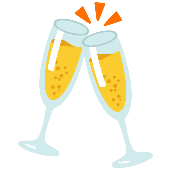 Diseñá la invitación para los quince de Flor teniendo en cuenta todo lo que Flash no tuvo en cuenta (recordá que no le puso color, la letra no es llamativa, no tiene datos, ni foto, ni diseño). Inventá los datos que no sepas, como por ejemplo, el salón donde se hará la fiesta.  ………………………………………………………………………….Registro InformalA medianoche, Flash ya se estaba por ir a dormir cuando se acordó que su hermana también le había encargado que le redacte un discurso para que su mamá lo diga en la noche de sus 15 años. Todo esto es porque su mamá es muy colgada y seguramente se va a olvidar de escribir algo ella misma.  Este es el pequeño (muy pequeño) discurso que se le ocurrió a Flash para que lo diga su mamá en la fiesta de su hermana:Para evitar que Flor se enoje mucho mucho pero MUCHO con Flash, vas a ayudarlo escribiendo un discurso más elaborado para que todo salga bien y Flor tenga su noche mágica. (Recordá que tenés que ponerte en contacto con tu lado maternal y escribir un discurso para una reunión con amigos y familiares, por lo tanto, va a tener un registro informal). 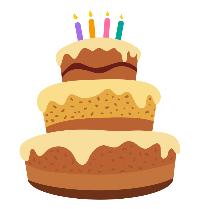 ……….……………………………………………………………………Coherencia   ¡La fiesta de Flor salió divina y ella esta super feliz! Pero… nuestro amigo Flash se había comprometido a informarle a su abuela que vive en Córdoba que no pudo estar en la fiesta cómo había salido todo y para ello le escribió un mail. Como aun no lo envía (¡por suerte!) vamos a poder editarlo.Este es el borrador que escribió Flash: te cuento que la Flor usó el vestido que vos le dijistes que use porque le quedaba bien y entonces lo uso ahora esta en la casa de unas amigas haciendo la tarea creo despues te iva a llamar para contarte bien pero bueeee como te lo había prometido te esscribo pa contarte como estuvo la fiesta la fiesta estuvo maso porque pasaron pura musica que le gustaba a ella viste que a mi me gusta mas la música de todo un poco pero ella es mas de la musica en ingles y esas cosas cómo andan todos por alla? en cualquier momento caigo para comer esas empanadas que haces que estan re copadas y ricas las de horno y cómo está Facu? en la fiesta de la Flor no hubieron empanadas ella bailaba nomas y ni bola la comida había mucha gente todo bien? ¿cuando vas a venir yo quiero ir para alla pero no puedo porque ando buscando trabajo de algo me gustaria trabajar en la redaccion del diario porque siempre me lleve bien con lengua como vos que sos profesora de lengua ¿viste que escribo re re re bien o poeta capas que sea ya me dio hambre hablar de empanadas flor te extraño, todos te estrañamos y a tus empanadas sobre todo te estrañamos cuando mama dijo un super discurso y nos acordamos y lloramos porque te amamos y bue no estabas vos viste te amooo buelaaa      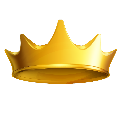 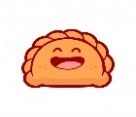 Si, ya sé, es un caos. Bueno, lo que tenés que hacer es pasar el escrito de Flash, reescribirlo, transcribirlo, convertirlo en un texto. Para esto vas a tener que reordenar ese borrador. Sí prestás atención vas a notar que Flash escribió acerca de tres temas diferentes y los mezcló todos. Por eso tenés que reordenar esos tres temas en al menos tres párrafos, el texto debe ser COHERENTE. Deberás corregir también la puntuación, los errores ortográficos, etc, etc, etc. Y, obviamente, escribí un saludo inicial y una despedida para esa abuela porque se lo merece.  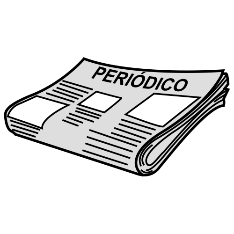  …………………………………………………………………………...Capacidad de síntesisPoco a poco Flash se está acostumbrando a revisar sus escritos. Esto es parte de aprender a escribir, por algo escribir es llamado por parte de los expertos como el “proceso de escritura”. Pero bueno, Flash a veces todavía se olvida. Mirá lo que viene a continuación: 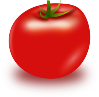 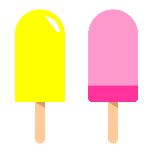 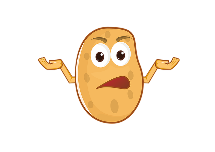    Lista de compras escrita a lo Flash______________________________________________________________________Flor la mama se fue a trabajar y yo me tengo que ir a entregar un curriculum al diario o a alguna editorial con el Facu, anda a comprar a lo del Juan pleaseeee: dos papas (es para hacer puré), no, mejor cuatro, a no, eran seis jaja que tonto es que no va a alcanzarr, comprá tambien leche (una caja), milanesas, va a venir Facu despues asi que calcula  como cuatro, a no cinco cierto que después viene Sheila a tomar el té pero seguro se queda a cenar, viste que tu amiga come como chancho decile jajaja, mejor traete otra caja más de leche, bueno. Compra helad de postre no sueltos, mejor comprá un pote grande para todos. A me acorde, son a la napolitana, vos sabés que ingredientes lleva eso ¿no? Orégano, no me acuerdo qué más…. Chau, chauuuuuuu!!!!!!!!!!!!  ______________________________________________________________________La capacidad de síntesis que no tuvo Flash vas a tener que tenerla vos y ayudar a Flor a escribir una verdadera lista de compras. Releé el texto escrito por Flash   y escribí una lista de compras de lo que Flor en realidad tiene que comprar.………………………………………………………………………… Adecuación y Registro Formal   Ayudamos a Flash a conseguir trabajo   Flash está buscando trabajo y escribió un currículum para presentarlo en algunas  editoriales. Esto es lo que escribió. Currículum VitaeDatos personalesNombres: Lucas Daniel pero me dicen FlashApellido: Moreno DíazFecha de nacimiento: en el 2002Nacionalidad: argentino (aguante Messi)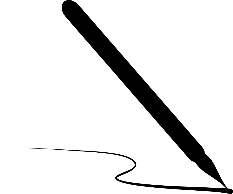 Domicilio: en Trelew  Teléfono: 4488888E-mail: vivalavagancia@hotmail.com  EstudiosEscuela secundaria: en TrelewCursos: hice un curso de computación y uno de redacción pero no lo terminé porque todos iban muy lento y me aburrí.Antecedentes laborales: trabajé en algunos textos para el tae de la escuela que la profe me dijo que estaría bueno que los lleve al diario, pero ni ganas, hay que madrugar. A y aveces le ayudé a mi tío a revocar algunas casas.  Referencias laborales: lo de mi profe no cuenta creo, hablen con mi tío.   Otros:  Sé alemán e inglés avanzado. Tnego el First.Nuevamente vas a tener que ayudar a Flash corrigiendo todo su Curriculum. Si Flash desea conseguir un trabajo debe presentar un texto serio y con un uso de un registro formal en sus palabras. Por lo tanto, deberás transcribir el Curriculum de Flash a un registro formal y completar debidamente cada ítem. (Si no conocés algunos datos podés inventarlos, por ejemplo, su fecha de nacimiento. Allí él solo puso el año, pero no puso el día ni el mes. Y así con todo lo que desconozcas.) ¡Éxitos!……………………………………………………………………………….Tu CurriculumA continuación, vamos a hacer una pequeña práctica con vos mismo/a. Escribe tu propio currículum. Con respecto a su estructura, como pauta de partida te puede servir de ejemplo el Curriculum que te dejó Flash.No te voy a pedir para nada que lo completes con tus datos verdaderos, vos también podés inventar los datos. Lo importante es que tengas la práctica de escribir un Curriculum porque seguramente en algunos años vas a tener que hacer uno. Recordatorios:En la parte de “Antecedentes Laborales” se coloca las empresas o lugares donde hayas trabajado anteriormente. En la de “Referentes Laborales” se completa con el nombre de tus jefes anteriores y un número de teléfono de contacto o mail. Esto es para que tu posible “nuevo jefe” pueda llamarlo y pregunte cómo fue tu desempeño en tu trabajo anterior. 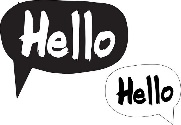 En “Otros” se suelen colocar idiomas que sepas.…………………………………………………………………………EdiciónEditando un artículo para una revista culturalYa ha pasado mucho tiempo y ahora Flash es un escritor exitoso. Todo porque al fin se dio cuenta de que debe revisar siempre sus textos. Acaba de encontrar un artículo que escribió hace tiempo, cuando no revisaba lo que escribía y todavía estaba en la escuela. Como le sirve para la editorial independiente donde trabaja, desea corregirlo para publicarlo en una de las revistas culturales que dirige. Esta es la última ayuda que le daremos a nuestro amigo.Revisá el texto que Flash había escrito. Nuevamente vas a tener que reescribirlo y pasarlo en limpio teniendo en cuenta la coherencia, los recursos cohesivos y la adecuación a un registro formal. También tendrás que revisar la puntuación y la ortografía. Incluso deberás pensar un título digno y llamativo, recordá que este texto será publicado en una revista. ¡Paciencia! Es la última ayuda que le darás a Flash, por lo tanto, deberá quedar impecable. ¡Éxitos!Trabajo de LenguaHoy las pibas y los pibes están re contra familiarisados con las nuevas tecnolojías que en terminos de un señor que leimos en la materia de lengua que se llamava fabián otero puedo conciderarlos “nativos dijitales”, contraponiendose a las generasiones anteriores como por ejemplo a la generación de mi abu que vive en cordova con respecto a la Red esta les permite otro tipo de sosialisasion ademas de las tradisionales como los son la escuela (aburrido) y la familia (las amo, corazón <3)  La Web se comvierte en un nuevo espasio en donde trancurre en donde “pasa” la vida de lo pibesLas redes sociales son un ejemplo de esta “nueva y digitalisada” adolescensia reunidos en “comunidades virtuales”.En estas comunidades todo los chaboncitos y chaboncitas se relasionan, las chicas y los chicos establesen contaxtos, las chicas y los chicos muestran y buscan una identidad.La utilisación de las redes sociales en su mayoría por parte de las chicas y los chicos de entre doce y diesinueve años, tiene como objetivo buscar y hacer amigos virtuales.Por otro lado, en el mundo virtual, las pibas y pibes encuentra espacio en donde puede ser, en donde puede tener una identidad entendes, la que quiera es decir las chicas y los chicos encuentra cierta libertad en los sitios personales en su sitio personales las chicas y los chicos puede incorporar, subir, sus preferencias, en cuanto, a la música, por ejemplo, fotos videos comentarios que las chicas y los chicos pueden compartir con su comunidad de amigo virtuales. A mi y a todoss nos gusta mucho el Instagram porque podes tener un montonaso de amigos y te enteras de cosas o te informa tik tok tampoco esta malo pero bueh lo que mas usamos las chicas y los pibes son esas dos redes sosiales no?.Esto configura una forma de ser, de identidad desiada.Tonces, puedo yo afirmar que las redes sosiales son nuevos espacios de afirmación y de búsqueda de las chicas y los pibes. Chauuuuuuu!!!!! Hasta la prox. FlashASPECTOS FORMALES:La presentación de este trabajo se realizará en WORD en un archivo aparte de este, (no en PDF ni fotografías de hojas de carpeta). Presentación en hoja A4, Times New Roman, Arial o Calibri N° 12, Interlineado 1,5.FECHA DE ENTREGA: MIÉRCOLES 22 DE ABRIL. V     VENGAN AL CUMPLE DE LA FLOR, VA A ESTAR RE COPADO!!!!!!!!!!!!!   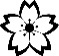 Fl Flor: te quiero mucho y sos mi hija favorita (después de mi hermoso e inteligentoso hijo Flash, el M mejor) espero que la pases re re re copado en esta tu fiesta de quince. SALUD!!!!!!!!!   